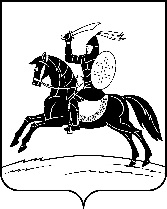 АДМИНИСТРАЦИЯ НЕВЕЛЬСКОГО РАЙОНАП о с т а н о в л е н и еот ________________ № _______	   г.НевельО внесении изменений в Уставмуниципального бюджетного  учреждениякультуры Невельского района «Культура и досуг»В соответствии с Федеральным законом от 06.10.2003 № 131-ФЗ «Об общих принципах организации местного самоуправления в Российской Федерации», Федеральным законом от 29.12. 1994 № 78-ФЗ «О библиотечном деле», Федеральным законом от 12.01.1996 № 7-ФЗ «О некоммерческих организациях», руководствуясь Уставом муниципального образования «Невельский район»:1. Внести в Устав муниципального бюджетного  учреждения культуры Невельского района «Культура и досуг» следующие изменения:1.1. Изложить пункт 3.4. раздела 3 в новой редакции следующего содержания:«3.4. Для достижения установленных настоящим Уставом целей Учреждение осуществляет следующие основные виды деятельности:-  организация и проведение культурно-массовых мероприятий;- показ концертов и концертных программ: сборный концерт в стационаре и на выезде;-  создание концертов и концертных программ;- организация деятельности клубных формирований и формирований самодеятельного народного творчества;- библиотечное, библиографическое и информационное обслуживание пользователей библиотек; - библиографическая обработка документов и создание каталогов; - формирование, учет, изучение, обеспечение физического сохранения и безопасности фондов библиотеки; - деятельность в области демонстрации кинофильмов.»;1.2. Дополнить раздел 3 пунктом 3.4.1. следующего содержания:«3.4.1. Учреждение имеет право осуществлять дополнительные виды деятельности: - организация и проведение смотров, конкурсов, выставок;   - проведение театрально-концертных, танцевально-развлекательных программ, гражданских и семейных обрядов, ритуалов и других необходимых мероприятий;      - проведение праздников и представлений, вечеров отдыха, танцев, дискотек, карнавалов, шоу-программ, ярмарок, фестивалей, концертов и спектаклей художественных коллективов и отдельных исполнителей, лекций-концертов,  вечеров,  семинаров,  бесед,  детских утренников, игровых программ, новогодних представлений, торжественных поздравлений, «огоньков», митингов, коллективных экскурсий, туристических поездок и других форм показа результатов творческой деятельности клубных формирований;  - проведение выставок и выставок-продаж произведений искусства, изделий народных мастеров, товаров народного потребления, лотерей  и других мероприятий;  - проведение спектаклей в т.ч. кукольных,  концертов,  других театрально-зрелищных и выставочных мероприятий, в т.ч. с участием профессиональных коллективов, исполнителей и авторов;   - проведение массовых театрализованных праздников и представлений, народных гуляний, обрядов в соответствии с народными традициями и местными обрядами;   - проведение тематических вечеров, творческих встреч;   -проведение культурно-просветительских и образовательных           мероприятий: организация литературных вечеров, встреч, конференций, лекций, фестивалей, семинаров, конкурсов и иных культурных акций, организация читательских любительских клубов и объединений по интересам;         - осуществление выставочной и издательской деятельности;    -создание танцевально-развлекательных и информационно-выставочных залов, залы (комнаты) компьютерных игр, залы (комнаты, площадки) игровых аттракционов и другие объекты культурно-досугового назначения;     - обеспечение доступности библиотечных услуг и библиотечных фондов для жителей муниципального образования;     - обеспечение оперативного доступа к информационным ресурсам других библиотек и информационным системам;      -расширение контингента пользователей библиотек, совершенствование методов работы с различными категориями читателей;      - содействие образованию и воспитанию населения, повышение его культурного уровня;     - привитие читателям навыков информационной культуры;     -  накопление, формирование и сохранение книжного фонда и иных источников информации,  организация  библиотечного  обслуживания   населения на базе этого фонда;      - участие  в формировании информационных ресурсов района путем получения бесплатных экземпляров всех изданий, выходящих на территории района;      - удовлетворение культурных и познавательных потребностей               пользователей библиотек;           - культурно-просветительская деятельность, направленная на развитие различных форм общения и объединения читателей по интересам;             - информационное  обслуживание   жителей   района,    предоставление с исчерпывающей  полнотой информации краеведческого характера;             - формирование, хранение и предоставление читателям наиболее полного универсального собрания документов в пределах обслуживаемой                территории, организация  взаимного использования библиотечных ресурсов;       - в целях обеспечения рационального использования государственных     информационных ресурсов Учреждение взаимодействует с органами      научно-технической      информации,      архивами,      другими                   предприятиями,      учреждениями,      организациями,      которые      имеютинформационные банки данных разных уровней. Порядок взаимодействия определяется        действующим        законодательством,        федеральными государственными программами, а также договорами, заключенными между этими  учреждениями и организациями;             - предоставление всего перечня    библиотечных    услуг    в соответствии с правилами пользования библиотекой и действующим законодательством РФ;             - объединение и координация деятельности библиотек, входящих в    структуру Учреждения, оказание им методической помощи;            - осуществление   иных   видов   деятельности,   не   запрещенныхдействующим законодательством РФ, для достижения целей Учреждения;             - оказание информационной и методической помощи структурным  подразделениям Учреждения, предприятиям и организациям в создании условий для общения людей в сфере досуга, освоения ими навыков и основ досуговой культуры;         - привлечение для проведения мероприятий по организации досуга населения района профессиональных и самодеятельных коллективов из других городов Российской Федерации и ближнего зарубежья;       - демонстрация кино-видео показа в установленном порядке;       - выполнение других необходимых  населению услуг, связанных скультурным досугом: пользование аттракционами, персональными компьютерами, настольными играми, батутами;         - проведение спектаклей, концертов, цирков, встреч  и других культурно-зрелищных и выставочных мероприятий с участием профессиональных коллективов, исполнителей, авторов;        - организация работы лекториев, народных университетов, школы непрерывного образования специалистов структурных подразделений, курсов;         - создание и организация работы любительских творческих коллективов, кружков, студий, любительских объединений, клубов по интересам различной направленности и других клубных формирований;         - оказание консультативной, методической и организационно-творческой помощи в подготовке и проведении культурно-массовых мероприятий;          - изучение, обобщение и распространение опыта культурно-массовой, культурно-воспитательной, культурно-зрелищной работы Учреждения и его структурных подразделений;         - повышение квалификации творческих работников обособленных структурных подразделений Учреждения;         - осуществление справочной и информационной деятельности;         - предоставление гражданам дополнительных досуговых услуг;         - предоставление пользователям информации о составе библиотечных фондов через систему каталогов и другие формы библиотечного                   информирования;          - выдача во временное пользование  любого документа библиотечного фонда;        - сотрудничество с другими библиотеками, развитие системы           межбиблиотечного абонемента;             - участие в реализации государственных и муниципальных программ развития библиотечного дела;         - оказание консультативной помощи пользователям в поиске и выборе источников    информации;             - компьютеризация и информатизация библиотечных процессов, предоставление пользователям доступа в информационные сети;         - мониторинг потребностей пользователей;           - внедрение современных форм обслуживания читателей                 (организация центров правовой, экологической и иной информации, центров чтения,  и т.д.);         - предоставление гражданам дополнительных библиотечных и сервисных услуг;         - проведение прочей розничной торговли вне магазинов;         - сохранение, использование и популяризация объектов культурного наследия;        - иная, не запрещенная законодательством Российской Федерации, деятельность.».2. Поручить директору муниципального бюджетного учреждения культуры Невельского района «Культура и досуг» З.И. Михайловой обеспечить регистрацию  изменений в Устав МБУК Невельского района «Культура и досуг» в Межрайонной ИФНС России № 6 по Псковской области в соответствии с действующим законодательством.3. Изменения в Устав муниципального бюджетного  учреждения культуры Невельского района «Культура и досуг» вступают в силу после государственной регистрации.4. Контроль за исполнением настоящего постановления возложить на директора  муниципального бюджетного учреждения культуры Невельского района «Культура и досуг» З.И. Михайлову.Глава Невельского района						      А.Ю.ВащенковИсполнитель:Директор МБУК «Культура и досуг»З.И. Михайловат.2-19-92Согласовано:Юридический отделт. 2-19-52                                                                        Приложение                                                                         к Постановлению Администрации                                                                        Невельского района                                                                          «____»_________2018 года №____                                         ИЗМЕНЕНИЕ                           в Устав МБУК Невельского района                                       «Культура и досуг»                                         2018 год                      город Невель Псковской области1. Внести в Устав муниципального бюджетного  учреждения культуры Невельского района «Культура и досуг» следующие изменения:1.1. Изложить пункт 3.4. раздела 3 в новой редакции следующего содержания:«3.4. Для достижения установленных настоящим Уставом целей Учреждение осуществляет следующие основные виды деятельности:-  организация и проведение культурно-массовых мероприятий;- показ концертов и концертных программ: сборный концерт в стационаре и на выезде;-  создание концертов и концертных программ;- организация деятельности клубных формирований и формирований самодеятельного народного творчества;- библиотечное, библиографическое и информационное обслуживание пользователей библиотек; - библиографическая обработка документов и создание каталогов; - формирование, учет, изучение, обеспечение физического сохранения и безопасности фондов библиотеки; - деятельность в области демонстрации кинофильмов.»;1.2. Дополнить раздел 3 пунктом 3.4.1. следующего содержания:«3.4.1. Учреждение имеет право осуществлять дополнительные виды деятельности: - организация и проведение смотров, конкурсов, выставок;   - проведение театрально-концертных, танцевально-развлекательных программ, гражданских и семейных обрядов, ритуалов и других необходимых мероприятий;      - проведение праздников и представлений, вечеров отдыха, танцев, дискотек, карнавалов, шоу-программ, ярмарок, фестивалей, концертов и спектаклей художественных коллективов и отдельных исполнителей, лекций-концертов,  вечеров,  семинаров,  бесед,  детских утренников, игровых программ, новогодних представлений, торжественных поздравлений, «огоньков», митингов, коллективных экскурсий, туристических поездок и других форм показа результатов творческой деятельности клубных формирований;  - проведение выставок и выставок-продаж произведений искусства, изделий народных мастеров, товаров народного потребления, лотерей  и других мероприятий;  - проведение спектаклей в т.ч. кукольных,  концертов,  других театрально-зрелищных и выставочных мероприятий, в т.ч. с участием профессиональных коллективов, исполнителей и авторов;   - проведение массовых театрализованных праздников и представлений, народных гуляний, обрядов в соответствии с народными традициями и местными обрядами;   - проведение тематических вечеров, творческих встреч;   -проведение культурно-просветительских и образовательных           мероприятий: организация литературных вечеров, встреч, конференций, лекций, фестивалей, семинаров, конкурсов и иных культурных акций, организация читательских любительских клубов и объединений по интересам;         - осуществление выставочной и издательской деятельности;    -создание танцевально-развлекательных и информационно-выставочных залов, залы (комнаты) компьютерных игр, залы (комнаты, площадки) игровых аттракционов и другие объекты культурно-досугового назначения;     - обеспечение доступности библиотечных услуг и библиотечных фондов для жителей муниципального образования;     - обеспечение оперативного доступа к информационным ресурсам других библиотек и информационным системам;      -расширение контингента пользователей библиотек, совершенствование методов работы с различными категориями читателей;      - содействие образованию и воспитанию населения, повышение его культурного уровня;     - привитие читателям навыков информационной культуры;     -  накопление, формирование и сохранение книжного фонда и иных источников информации,  организация  библиотечного  обслуживания   населения на базе этого фонда;      - участие  в формировании информационных ресурсов района путем получения бесплатных экземпляров всех изданий, выходящих на территории района;      - удовлетворение культурных и познавательных потребностей               пользователей библиотек;           - культурно-просветительская деятельность, направленная на развитие различных форм общения и объединения читателей по интересам;             - информационное  обслуживание   жителей   района,    предоставление с исчерпывающей  полнотой информации краеведческого характера;             - формирование, хранение и предоставление читателям наиболее полного универсального собрания документов в пределах обслуживаемой                территории, организация  взаимного использования библиотечных ресурсов;       - в целях обеспечения рационального использования государственных     информационных ресурсов Учреждение взаимодействует с органами      научно-технической      информации,      архивами,      другими                   предприятиями,      учреждениями,      организациями,      которые      имеютинформационные банки данных разных уровней. Порядок взаимодействия определяется        действующим        законодательством,        федеральными государственными программами, а также договорами, заключенными между этими  учреждениями и организациями;             - предоставление всего перечня    библиотечных    услуг    в соответствии с правилами пользования библиотекой и действующим законодательством РФ;             - объединение и координация деятельности библиотек, входящих в    структуру Учреждения, оказание им методической помощи;            - осуществление   иных   видов   деятельности,   не   запрещенныхдействующим законодательством РФ, для достижения целей Учреждения;             - оказание информационной и методической помощи структурным  подразделениям Учреждения, предприятиям и организациям в создании условий для общения людей в сфере досуга, освоения ими навыков и основ досуговой культуры;         - привлечение для проведения мероприятий по организации досуга населения района профессиональных и самодеятельных коллективов из других городов Российской Федерации и ближнего зарубежья;       - демонстрация кино-видео показа в установленном порядке;       - выполнение других необходимых  населению услуг, связанных скультурным досугом: пользование аттракционами, персональными компьютерами, настольными играми, батутами;         - проведение спектаклей, концертов, цирков, встреч  и других культурно-зрелищных и выставочных мероприятий с участием профессиональных коллективов, исполнителей, авторов;        - организация работы лекториев, народных университетов, школы непрерывного образования специалистов структурных подразделений, курсов;         - создание и организация работы любительских творческих коллективов, кружков, студий, любительских объединений, клубов по интересам различной направленности и других клубных формирований;         - оказание консультативной, методической и организационно-творческой помощи в подготовке и проведении культурно-массовых мероприятий;          - изучение, обобщение и распространение опыта культурно-массовой, культурно-воспитательной, культурно-зрелищной работы Учреждения и его структурных подразделений;         - повышение квалификации творческих работников обособленных структурных подразделений Учреждения;         - осуществление справочной и информационной деятельности;         - предоставление гражданам дополнительных досуговых услуг;         - предоставление пользователям информации о составе библиотечных фондов через систему каталогов и другие формы библиотечного                   информирования;          - выдача во временное пользование  любого документа библиотечного фонда;        - сотрудничество с другими библиотеками, развитие системы           межбиблиотечного абонемента;             - участие в реализации государственных и муниципальных программ развития библиотечного дела;         - оказание консультативной помощи пользователям в поиске и выборе источников    информации;             - компьютеризация и информатизация библиотечных процессов, предоставление пользователям доступа в информационные сети;         - мониторинг потребностей пользователей;           - внедрение современных форм обслуживания читателей                 (организация центров правовой, экологической и иной информации, центров чтения,  и т.д.);         - предоставление гражданам дополнительных библиотечных и сервисных услуг;         - проведение прочей розничной торговли вне магазинов;         - сохранение, использование и популяризация объектов культурного наследия;        - иная, не запрещенная законодательством Российской Федерации, деятельность.».